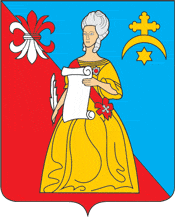 АДМИНИСТРАЦИЯгородского поселения «Город Кремёнки»Жуковского района Калужской областиРАСПОРЯЖЕНИЕ__30.12.2016________                                                                                 № ____141-р_____г.КремёнкиОБ УТВЕРЖДЕНИИ  ПЕРЕЧНЯ ДОЛЖНОСТЕЙ МУНИЦИПАЛЬНОЙ СЛУЖБЫ, ПРИ ЗАМЕЩЕНИИ КОТОРЫХ МУНИЦИПАЛЬНЫЕ СЛУЖАЩИЕ  ОБЯЗАНЫ ПРЕДСТАВЛЯТЬ СВЕДЕНИЯ О СВОИХ РАСХОДАХ, А ТАКЖЕ О РАСХОДАХ СВОИХ СУПРУГИ (СУПРУГА) И НЕСОВЕРШЕННОЛЕТНИХ ДЕТЕЙ, ПОРЯДКА ПО РАЗМЕЩЕНИЮ СВЕДЕНИЙ О РАСХОДАХ НА ОФИЦИАЛЬНОМ САЙТЕ И ПРЕДОСТАВЛЕНИЮ СВЕДЕНИЙ СРЕДСТВАМ МАССОВОЙ ИНФОРМАЦИИ В соответствии с федеральными законами от 25 декабря 2008г. № 273-ФЗ "О противодействии коррупции", от 02 марта 2007г. № 25-ФЗ «О муниципальной службе в Российской Федерации», от 3 декабря 2012 г. № 230-ФЗ «О контроле за соответствием расходов лиц, замещающих государственные должности, и иных лиц их доходам», от 2 апреля 2013 г. № 310 «О мерах по реализации отдельных положений Федерального закона «О контроле за соответствием расходов лиц, замещающих государственные должности, и иных лиц их доходам», Закона Калужской области от 03.12.2007 № 382-ОЗ «О муниципальной службе в Калужской области»  и  статьей 46 Устава муниципального образования городского поселения «Город Кремёнки», Администрация городского поселения «Город Кременки»; РАСПОРЯЖАЕТСЯ:1.Утвердить Перечень должностей муниципальной службы, при  замещении которых муниципальные служащие обязаны представлять сведения о своих расходах, а также о расходах своих супруги (супруга) и несовершеннолетних детей согласно приложения № 12. Утвердить прилагаемый Порядок по размещению на официальном сайте Администрации городского поселения «Город Кременки» в информационно-телекоммуникационной сети Интернет сведений об источниках получения средств, за счет которых муниципальным служащим совершены эти сделки и по предоставлению этих сведений средствам массовой информации для опубликования по их запросам. (Приложение № 2)3. Контроль за исполнением настоящего распоряжения возложить на службу кадров.4.Опубликовать (обнародовать) настоящее распоряжение.Глава Администрациигородского поселения «Город Кремёнки»                                     Т.Д.КалинкинаПриложение № 1УтвержденРаспоряжением Главы Администрации городскогопоселения «Город Кремёнки»от_30.12.2016 г. №__141-р__ПЕРЕЧЕНЬМУНИЦИПАЛЬНЫХ ДОЛЖНОСТЕЙ МУНИЦИПАЛЬНОЙ СЛУЖБЫВ АДМИНИСТРАЦИИ ГОРОДСКОГО ПОСЕЛЕНИЯ «ГОРОД КРЕМЕНКИ», ПРИ ЗАМЕЩЕНИИ КОТОРЫХ МУНИЦИПАЛЬНЫЕСЛУЖАЩИЕ ОБЯЗАНЫ ПРЕДСТАВЛЯТЬ СВЕДЕНИЯО СВОИХ РАСХОДАХ, А ТАКЖЕ О РАСХОДАХ СВОИХ СУПРУГИ(СУПРУГА) И НЕСОВЕРШЕННОЛЕТНИХ ДЕТЕЙ ПО КАЖДОЙ СДЕЛКЕПО ПРИОБРЕТЕНИЮ ЗЕМЕЛЬНОГО УЧАСТКА, ДРУГОГО ОБЪЕКТАНЕДВИЖИМОСТИ, ТРАНСПОРТНОГО СРЕДСТВА, ЦЕННЫХ БУМАГ,АКЦИЙ (ДОЛЕЙ УЧАСТИЯ, ПАЕВ В УСТАВНЫХ (СКЛАДОЧНЫХ)КАПИТАЛАХ ОРГАНИЗАЦИЙ), ЕСЛИ СУММА СДЕЛКИ ПРЕВЫШАЕТ ОБЩИЙДОХОД МУНИЦИПАЛЬНОГО СЛУЖАЩЕГО И ЕГО СУПРУГИ (СУПРУГА)ЗА ТРИ ПОСЛЕДНИХ ГОДА, ПРЕДШЕСТВУЮЩИХ СОВЕРШЕНИЮ СДЕЛКИ,И ОБ ИСТОЧНИКАХ ПОЛУЧЕНИЯ СРЕДСТВ, ЗА СЧЕТ КОТОРЫХСОВЕРШЕНА СДЕЛКАМУНИЦИПАЛЬНЫЕ ДОЛЖНОСТИ МУНИЦИПАЛЬНОЙ СЛУЖБЫАДМИНИСТРАЦИИ ГОРОДСКОГО ПОСЕЛЕНИЯ «ГОРОД КРЕМЁНКИ»Должности категории "руководители"Высшая группа должностейГлава местной администрации.Заместитель Главы местной администрации - начальник отдела.Должности категории "специалисты"Старшая группа должностейГлавный специалист.           Ведущий специалистПриложение № 2УтвержденРаспоряжением Главы Администрации городскогопоселения «Город Кремёнки»от_30.12. 2016 г. №__141-р_ПОРЯДОКРАЗМЕЩЕНИЯ СВЕДЕНИЙ ОБ ИСТОЧНИКАХ ПОЛУЧЕНИЯ СРЕДСТВ,ЗА СЧЕТ КОТОРЫХ СОВЕРШЕНЫ СДЕЛКИ (СОВЕРШЕНА СДЕЛКА)ПО ПРИОБРЕТЕНИЮ ЗЕМЕЛЬНОГО УЧАСТКА, ДРУГОГО ОБЪЕКТАНЕДВИЖИМОСТИ, ТРАНСПОРТНОГО СРЕДСТВА, ЦЕННЫХ БУМАГ, АКЦИЙ(ДОЛЕЙ УЧАСТИЯ, ПАЕВ В УСТАВНЫХ (СКЛАДОЧНЫХ) КАПИТАЛАХОРГАНИЗАЦИЙ), ЕСЛИ ОБЩАЯ СУММА ТАКИХ СДЕЛОК ПРЕВЫШАЕТОБЩИЙ ДОХОД МУНИЦИПАЛЬНОГО СЛУЖАЩЕГО И ЕГО СУПРУГИ (СУПРУГА)ЗА ТРИ ПОСЛЕДНИХ ГОДА, ПРЕДШЕСТВУЮЩИХ ОТЧЕТНОМУ ПЕРИОДУВ ИНФОРМАЦИОННО-ТЕЛЕКОММУНИКАЦИОННОЙ СЕТИ ИНТЕРНЕТИ ПРЕДОСТАВЛЕНИЯ ЭТИХ СВЕДЕНИЙ ДЛЯ ОПУБЛИКОВАНИЯСРЕДСТВАМ МАССОВОЙ ИНФОРМАЦИИ1. Настоящим Порядком устанавливаются обязанности кадровой службы Администрации городского поселения «Город Кременки»:а) по размещению на официальном сайте Администрации городского поселения «Город Кременки» в информационно-телекоммуникационной сети Интернет (далее - официальный сайт) сведений об источниках получения средств, за счет которых муниципальным служащим, указанным в приложении № 1 настоящего Распоряжения, его супругой (супругом) и (или) несовершеннолетними детьми в течение календарного года, предшествующего году представления сведений (далее - отчетный период), совершены сделки (совершена сделка) по приобретению земельного участка, другого объекта недвижимости, транспортного средства, ценных бумаг, акций (долей участия, паев в уставных (складочных) капиталах организаций), если общая сумма таких сделок превышает общий доход муниципального служащего и его супруги (супруга) за три последних года, предшествующих отчетному периоду, и об источниках получения средств, за счет которых совершены эти сделки;б) по предоставлению сведений, указанных в подпункте "а" настоящего пункта, средствам массовой информации для опубликования в связи с их запросами.2. На официальном сайте размещаются и средствам массовой информации предоставляются для опубликования следующие сведения об источниках получения средств:а) наименование источника получения средств;б) размер средств, полученных от каждого источника.3. В размещаемых на официальном сайте и предоставляемых средствам массовой информации для опубликования сведениях об источниках получения средств запрещается указывать:а) иные сведения (кроме указанных в пункте 2 настоящего Порядка) об источниках получения средств муниципального служащего, его супруги (супруга);б) персональные данные супруги (супруга), несовершеннолетних детей, иных членов семьи муниципального служащего, иных лиц;в) данные, позволяющие определить место жительства, почтовый адрес, телефон и иные индивидуальные средства коммуникации муниципального служащего, его супруги (супруга), несовершеннолетних детей, иных членов семьи;г) информацию, отнесенную к государственной тайне или являющуюся конфиденциальной.4. Сведения об источниках получения средств, указанные в пункте 2 настоящего Порядка, размещают на официальном сайте в 14-дневный срок со дня истечения срока, установленного для подачи сведений о расходах муниципальными служащими.5. Размещение на официальном сайте сведений об источниках получения средств, указанных в пункте 2 настоящего Порядка, обеспечивается кадровой службой Администрации городского поселения «Город Кременки» в соответствии с Федеральным законом "О персональных данных".6. Кадровая служба Администрации городского поселения «Город Кременки»:а) в 3-дневный срок со дня поступления запроса от средства массовой информации сообщают о нем муниципальному служащему, в отношении которого поступил запрос;б) в 7-дневный срок со дня поступления запроса от средства массовой информации обеспечивают предоставление ему сведений, указанных в пункте 2 настоящего Порядка, в том случае, если запрашиваемые сведения отсутствуют на официальном сайте.7. Сотрудники кадровой службы Администрации городского поселения «Город Кременки» несут в соответствии с законодательством Российской Федерации ответственность за несоблюдение настоящего Порядка, а также за разглашение сведений, отнесенных к государственной тайне или являющихся конфиденциальными.